ПРЕДЛОЖЕНИЯ для УНП ООН и российских юридических вузовот доктора юридических наук, профессора Юрия ГармаеваПо результатам участия по приглашению МИД России и Управления по наркотикам и преступностью (UNODC UN) ООН в мероприятиях в Шарм Эль Шейхе (Египет) в период 9-17.12.2021 и с учетом консультаций иными представителями российской делегации, предлагаю:для широкой реализации в разных странах мира научно-образовательный проект, с 2018 года реализуемый в Бурятском государственном университете (Россия) и еще в 4 вузах Сибири, поддержавших это начинание. Изложу параметры проекта тезисно, с учетом как текущего состояния проекта, так и его перспектив. Этот проект в его начальной стадии поддержан грантом Президента России (для ведущих научных школ - НШ-4484.2018.6).Проект направлен на широкомасштабное антикоррупционное просвещение различных слоев населения, прежде всего - молодежи, иактивное продвижение концепций и практик УНП ООН, Высшей школы экономики, Университета МГИМО, МИД России, а также иных российских организаций, в деле борьбы с коррупцией, наркотизмом и преступностью. Основной подход проекта - проведение на постоянной и системной основе антикоррупционных просветительских занятий для молодежи и иных групп населения силами студентов-юристов, магистрантов, специально подготовленных для целей проекта представителями научной школы автора.До настоящего времени занятия по антикоррупционному просвещению в рамках проекта проводятся в школах Республики Бурятия и иных регионов Сибири, Дальнего Востока России,и сочетаются с профориентационной работой по привлечению лучших абитуриентов в соответствующие юридические вузы. Последнее обстоятельство, а также отсутствие необходимости дополнительного финансирования, является причинами активной поддержки проекта вузами, особенно региональными (в России), в силу проблемы утечки части лучших абитуриентов в столичные мегаполисы и зарубеж.Одновременно молодыми лекторами проводятся занятия и по иным вопросам более широкого плана – правового просвещения широких слоев населения (противодействие терроризму, экстремизму, незаконному обороту наркотиков, защита прав молодежи и т.п.), согласно запросам целевых аудиторий. Студент, магистрант безусловно заинтересован в таком проекте. Помимо обязательной педагогической практики (для магистрантов) просветительская работа дает молодому лектору необходимые педагогические компетенции, уникальный опыт наставничества, создания «личного бренда юриста». Целевая аудитория – школьники, также хорошо мотивированы. Они близки сюными лекторами в силу возраста, единства социальной группы (обучающиеся) и общности интересов. Уникальность проекта, кроме прочего, заключается в том, что представители научной школы постоянно проводятметодические семинары – не имеющие аналоговмастер-классы по подготовке студентов и магистрантов к проведению соответствующих занятий. Часть из них проводились в рамках Летней юридической школы на Байкале (см. приложения). Студенты обучаются как содержательнымаспектами дидактике (контент-план, создание презентаций, профориентация, психологические особенности детского восприятия, ораторское искусство, интерактивные методы обучения, «самопродвижение» и т.п.), так и организационнымаспектам (работа лектора-студента с целевой аудиторией до, во время и после занятия, взаимодействие с менеджментом и учителями школ, получение обратной связи, публикацияюным лектором постов-отчетов, фотои видеороликов с занятий в личных и публичных аккаунтах в соцсетях, мессенджерах и т.п.).Прошедшие обучение студенты получают сертификаты об обучении, дипломы и благодарности за просветительство,иную волонтерскую работу.  В рамках подготовки и проведения занятий	комплексно реализуютсяпроектыконкурсов молодежных (студенческих и школьных) просветительских работ, прежде всего кинофестивалиантикоррупционных видеороликов, с привлечением к их оценке юристов-практиков, преподавателей и широким внедрением результатов этих конкурсов в Интернет-среду, включаясоцсети самих детей, представителей молодежи – участников фестивалей и конкурсов. В отличие от иных подобных антикоррупционных просветительских проектов, опыт реализации которых имеется в регионах России и за рубежом, в настоящем проекте особое внимание уделяется использованию современных информационных технологий в антикоррупционном просвещении и лучших практик интернет-маркетинга. Подробности изложены в прилагаемых источниках. Вывод: Полагал бы, что проект с подобными параметрами может широко масштабироваться в России и в разных странах мира, принести большую пользу в деле антикоррупционного просвещения молодежи и иных групп населения по всему миру. УНП ООН во взаимодействии с российскими юридическими вузами обладает максимально возможным потенциалом для реализации такого проекта.   Доктор юридических наук,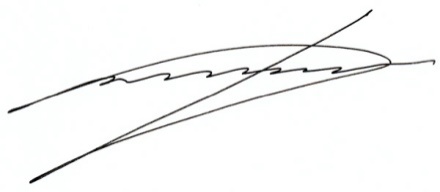 профессор 				Ю.П. Гармаев18.12.2021Приложения: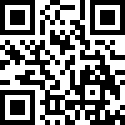 1. Научная статьяГармаев Ю.П., Гулина Е.В. Антикриминальное просвещение в школах плюс конкурс просветительских работ как научно-образовательный проект, реализуемый силами студентов юридических вузов // Вестник Дальневосточного юридического института МВД России. - 2018. - № 4(45). – С. 50-55. https://mvd.ru/upload/site134/document_text/003/379/142/Vestnik_2018445.pdf2. Научнаястатья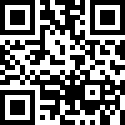 111.	GarmaevYu.P., Chumakov A.V., Popova E.I. International Summer Baikal Law School as a Scientific, Educational and Educative Project // Advances in Social Science, Education and Humanities Research, volume 333. Humanities and Social Sciences: Novations, Problems, Prospects (HSSNPP 2019). P. 837-842. https://www.atlantis-press.com/proceedings/hssnpp-19/125913512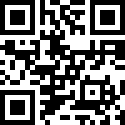 3. Отзывы о проведенных занятиях в школах силами студентов юридических вузов https://cloud.mail.ru/public/Gf4Q/SC86zfXPS4. Видеопрезентация проекта: «Гармаев Ю.П. Просветительские занятия в школах силами студентов-юристов» https://youtu.be/jNPqA_ZQXH8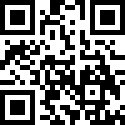 5. Видео авторского (Ю. Гармаев) методического семинара по проведению студентом-юристом просветительских занятий в школах https://youtu.be/F0gW4MURMaI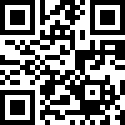 P.S.Information for contacts:Yury GarmaevDoctor of Law, professorDirector of the Center for Anti-Corruption Education, Buryat State University (Russia),professor of Criminal Procedure and Criminalistics  Contacts: in Ulan-Ude sity +79025644952 E-mail: garmaeff1@mail.ruhttps://ru.wikipedia.org/wiki/Гармаев,_Юрий_ПетровичVideo Channel:http://www.youtube.com/c/ЮрийГармаевFacebook: https://www.facebook.com/yury.garmaevInstagram: https://www.instagram.com/yurygarmaev+79025644952 (Viber, WhatsApp)